Ariana Ruglio González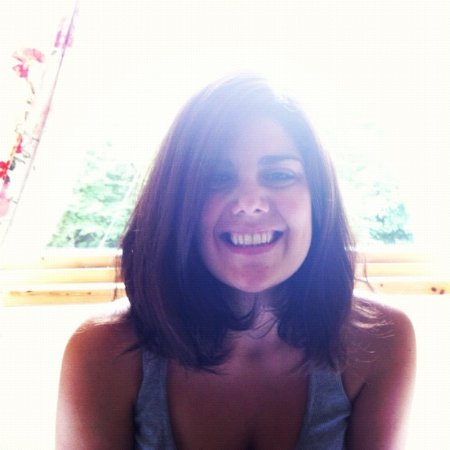 Birth: 16/03/1983Plaça Narcís Oller nº7, 5º1ª08006, Barcelona645994561arianaruglio@gmail.comhello@tradlabyrint.comSkype: ariana_tradlabyrintLANGUAGE PAIRS & RATESDirect TranslationFr-Sp/Cat 	 0,045€En-Sp/Cat 	 0,045€Sp<>Cat 	 0,045€Per hour: 20€Reverse TranslationSp/Cat-Fr 0,06€Revision/CorrectionSp/Cat  15€/hourEDUCATIONMaster’s Degree in Creative Writing - Universitat Pompeu Fabra. October 2011 – June 2012			Postgraduate Course in Fashion Journalism and Communication – IDECOctober 2007 – June 2008Master’s Degree in Scientific Translation - IDEC.October 2006 – June 2007Université de Marne-La-Vallé – Paris – Erasmus ExchangeMarch 2003 – June 2003Translation and Interpretation Graduate – Universitat Pompeu FabraSeptember 2001 – June 2006Lycée Français de Barcelone – BAC Littéraire September 1999 – June 2001Écoles Françaises Ferdinand de Lesseps.September 1986 – June 1999PROFESSIONAL EXPERIENCE* Translated words: 100.000.* Revised words: 30.000. Freelance Translator CAT-FR – “Las Pintures de Sert a la Catedral de Vic”; Miquel dels Sants Molist I Badiola.March 2014 – PresentFrench Teacher at Centre Civic GuinardóCentre Cívic Guinardó.January 2014 - PresentFreelance translator/writer contributor for B-Guided BCN (web version)http://barcelona.b-guided.com/October 2013 – PresentFreelance translator for Interior design digital magazine Singulares Magazine.http://singularesmag.com/November 2012 - PresentFreelance Contributor in Revista Pasarela - UruguayJanuary 2009 - PresentFreelance translator EN/SP - FR in AudingIntraesa. October 2013 – March 2014Blogger at Bloogs Networks S.LEstilismosdemoda.com; Bellezasexy.com; Decorablog.comSeptember 2012 – January 2013La Vitamínica de Horta. Working in the family restaurant business.January 2001 – June 2013 Blogger and contents manager at Tu Glow Media S.L.August 2008 – November 2009Intern at Woman Magazine.June 2008 – October 2008Intern at S.L.S International (translation agency)May 2006 – August 2006Freelance interpreter to Hager Tehalit 2 days periods in different years March 2008March 2006COURSES & ADDRESSESTraduemprende BCNMeeting between translation professional to talk about translation and entrepreneurship organised by León Hunter.November 2013SKILLSCOMPUTERMAC OS X / WINDOWSOFFICE 2011ADOBE ACROBAT XIMICROSOFT OUTLOOKINTERNET EXPLORER / SAFARICHROME/MOZILLA TAOTRADOSDÉJÀ VUSOCIAL MEDIAFACEBOOKTWITTERINSTAGRAMPINTERESTFOR YOUR INTERESTLinkedinhttp://www.linkedin.com/in/arianaruglioPROZ.COMhttp://www.proz.com/profile/1555007